АДМИНИСТРАТИВНЫЙ СОСТАВ 
ОТДЕЛЕНИЯ ЭКОНОМИКИ И ПРАВААДМИНИСТРАТИВНЫЙ СОСТАВ 
ОТДЕЛЕНИЯ ЭКОНОМИКИ И ПРАВААДМИНИСТРАТИВНЫЙ СОСТАВ 
ОТДЕЛЕНИЯ ЭКОНОМИКИ И ПРАВААДМИНИСТРАТИВНЫЙ СОСТАВ 
ОТДЕЛЕНИЯ ЭКОНОМИКИ И ПРАВААДМИНИСТРАТИВНЫЙ СОСТАВ 
ОТДЕЛЕНИЯ ЭКОНОМИКИ И ПРАВААДМИНИСТРАТИВНЫЙ СОСТАВ 
ОТДЕЛЕНИЯ ЭКОНОМИКИ И ПРАВА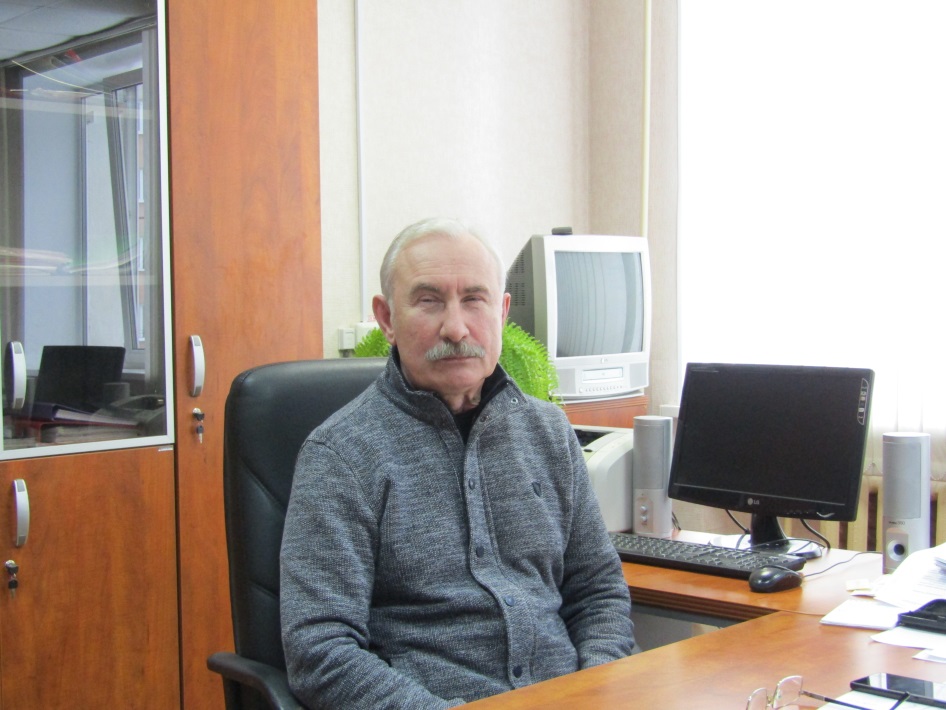 Юдин Владимир Викторовичруководитель 
учебным корпусомЮдин Владимир Викторовичруководитель 
учебным корпусомЮдин Владимир Викторовичруководитель 
учебным корпусомЮдин Владимир Викторовичруководитель 
учебным корпусом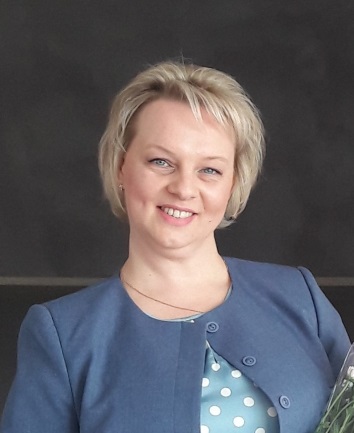 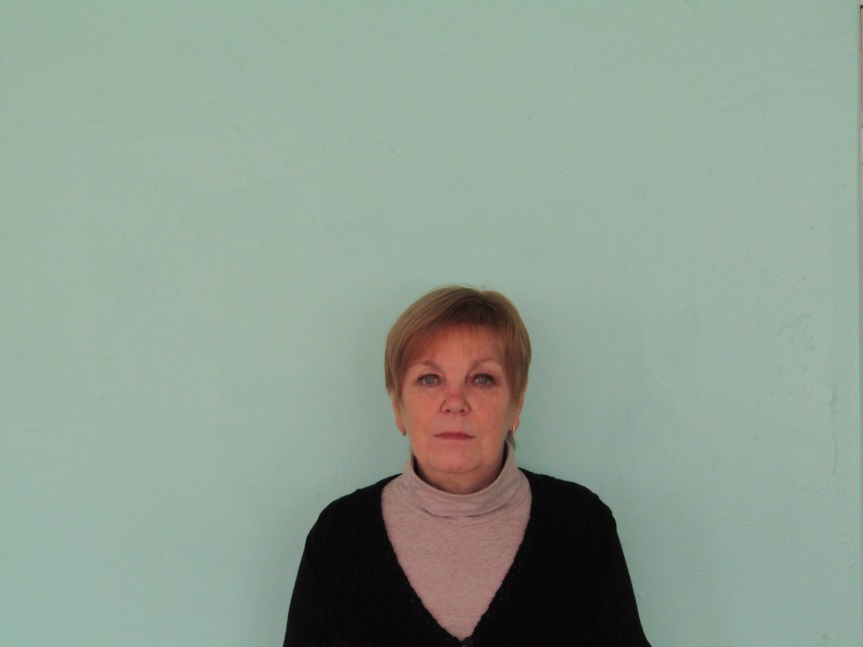 КарповаЕкатерина Владимировназаведующий отделениемКарповаЕкатерина Владимировназаведующий отделениемКарповаЕкатерина Владимировназаведующий отделениемКолесникова Светлана Анатольевназаместитель 
заведующего отделениемКолесникова Светлана Анатольевназаместитель 
заведующего отделениемКолесникова Светлана Анатольевназаместитель 
заведующего отделением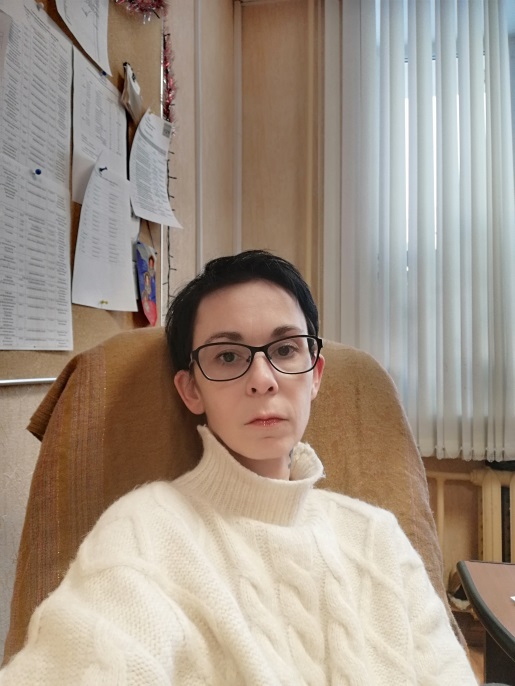 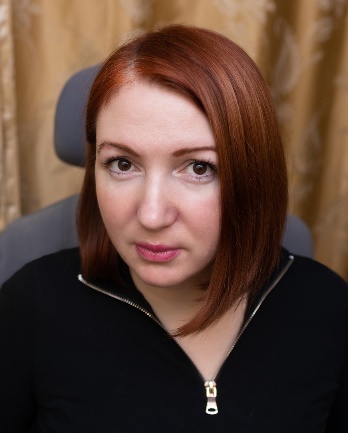 Допытаева 
Светлана Александровнасекретарь отделенияДопытаева 
Светлана Александровнасекретарь отделенияДопытаева 
Светлана Александровнасекретарь отделенияКашина 
Дарья Владимировнасоциальный педагогКашина 
Дарья Владимировнасоциальный педагогКашина 
Дарья Владимировнасоциальный педагогАдрес корпуса ФАдрес корпуса Фг. Ярославль, пр. Фрунзе, д.8г. Ярославль, пр. Фрунзе, д.8г. Ярославль, пр. Фрунзе, д.8г. Ярославль, пр. Фрунзе, д.8Контактные телефоныКонтактные телефоныПриемная8 (4852) 49-50-70Приемная8 (4852) 49-50-70Приемная8 (4852) 49-50-70Приемная8 (4852) 49-50-70